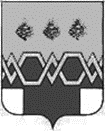 ДУМАМ А К С А Т И Х И Н С К О Г ОМ У Н И Ц И П А Л Ь Н О Г О  О К Р У Г АТ В Е Р С К О Й  О Б Л А С Т ИР Е Ш Е Н И ЕОт 05.10.2022 года                                                                                                                № 11О создании постоянных депутатских комиссий Думы Максатихинского муниципального округа Руководствуясь Федеральным законом от 06.10.2003 №131-ФЗ «Об общих принципах организации местного самоуправления в Российской Федерации», Регламентом Думы Максатихинского муниципального округа, утвержденным решением Думы Максатихинского муниципального округа от 05.10.2022 № 3 «Об утверждении Регламента Думы Максатихинского муниципального округа»,ДУМА МАКСАТИХИНСКОГОМУНИЦИПАЛЬНОГО ОКРУГА РЕШИЛА:1. Создать постоянные депутатские комиссии Думы Максатихинского муниципального округа:Комиссия по бюджету и налогам, вопросам собственности и земельным отношениям;Комиссия по социальной политике;Комиссия по жилищно-коммунальному хозяйству и промышленности.2.Утвердить составы постоянных депутатских комиссий Думы Максатихинского муниципального округа (прилагается).3. Настоящее решение вступает в силу с момента его принятия, подлежит официальному опубликованию в газете «Вести Максатихи» и размещению на официальном сайте администрации Максатихинского района Тверской области в информационно-телекоммуникационной сети «Интернет».Председатель Думы Максатихинскогомуниципального округа                                                                                        Н.А. КошкаровПриложениек решению Думы Максатихинскогомуниципального округаот 05.10.2022 года № 11Составыпостоянных депутатских комиссий Думы Максатихинского муниципального округаКомиссия по бюджету и налогам, вопросам собственности и земельным отношениям:Мирон Сергей Дмитриевич;Баранов Александр Борисович;Чигрина Нина Алексеевна;Сергеев Никита Игоревич.Комиссия по социальной политике:Гусев Сергей Николаевич;Забелина Евгения Александровна;Орехов Денис Николаевич;Орлова Вера Анатольевна;Трофимова Галина Викторовна.Комиссия по жилищно-коммунальному хозяйству и промышленности:Беляков Геннадий Васильевич;Агапов Андрей Александрович;Ефимов Александр Васильевич;Гвоздев Виктор Николаевич.